STRATEGI MODEL KERJASAMA  LAYANAN PEMBIAYAAN KESEHATAN ANTARA PASIEN DENGAN RUMAH SAKIT DALAM UPAYA MEMBERIKAN KEPUASAN KEPADA PASIENARTIKEL Diajukan untuk Memenuhi Salah Satu Syarat Sidang untuk Memperoleh Gelar Magister Manajemen  Konsentrasi Manajemen Bisnis PemasaranOLEH :I MADE GUGUS ARSANA WIRAWAN168 020 009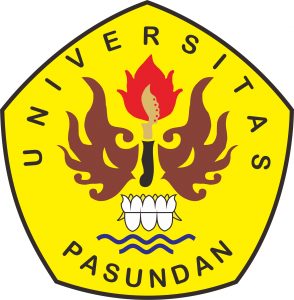 PROGRAM MAGISTER MANAJEMENFAKULTAS PASCA SARJANAUNIVERSITAS PASUNDANBANDUNG2017STRATEGI MODEL KERJASAMA LAYANAN PEMBIAYAAN KESEHATAN ANTARA PASIEN DENGAN RUMAH SAKIT DALAM UPAYA MEMBERIKAN KEPUASAN KEPADA PASIENI Made Gugus Arsana WirawanProgram Magister Manajemen Konsentrasi Manajemen Bisnis Pemasaran(imgawirawan@gmail.com)ABSTRAK	Tujuan penelitian ini adalah untukmencari dan membuat mekanisme model kerjasama layanan pembiayaan kesehatan yang tepat antara pasien  dengan rumah sakit dalam upaya memberikan kepuasan kepada pasien.	Model kerjasama inimerupakan suatu strategi pemasaran rumah sakit untuk memenangkan persaingan dan meraih pangsa pasar.   Kepuasan pasienyang merupakan tujuan dari penelitian ini, akan timbul bila kenikmatan yang diperolehnya melebihi harapannya.	Masihbanyakpasien yangtidak mampu membiayai biaya layanan kesehatan diterimanya.Karena hal tersebut di atas, maka Rumah Sakit Cibitung Medika mencoba mencari formulasi yang tepat untuk mengatasi kekurangmampuan pasiendalam membiayai layanan kesehatannya.   Formulasi tersebut berupa mekanisme model kerjasama layanan pembiayaan kesehatan yang dibuat dengan cara memadukan hasil analisafaktor internal dan faktor eksternal rumah sakitdengan hasil analisa perilaku pasien.  Perpaduan ke tiga unsur-unsur ini diharapkan dapat melahirkan suatu mekanisme model kerja sama layanan pembiayaan kesehatan yang tepat sehingga memberikan kepuasan pasien dan rumah sakit.ABSTRACT	The purpose of this study was to create a mechanism for the collaboration model of appropriate health financing services between patients and hospitals in an effort to provide satisfaction to patients. 	This collaboration model is a marketing strategy for to win the competition and gain a large market share. Patient satisfaction will arise if the enjoyment gained exceeds expectations.  	There are still many patients inability to finance health services that must be undertaken. Indeed, Cibitung Medika Hospital is looking for solutions to overcome the inability of patients to pay for their health services. The formulation is in the form of an appropriate health financing collaboration model mechanism created by combining internal and external factor Cibitung Medika hospital and with patient behavior analysis. The combination of these three elements is expected to give birth to a mechanism of cooperation model of health financing services that is right so as to provide patient and hospital satisfaction.DAFTAR PUSTAKAFlint, D. J, Woodruff, R,B, dan Gardial, S. F, 1997. Costumer Value Change in Industrial Marketing Relationship: A Call for New Strategies Research. Journal of Business Research, 26(2), 163-176George B Terry, 1968, Principles of ManagementGronroos, C. 1995, Relationship Marketing: Strategy Continuum. Journal of the Academy of Marketing Science, 23, 252-254Jonathan Sarwono dan Tutty Martadireja, 2008, Riset Bisnis : Untuk Pengambilan Keputusan. BandungKotler, P dan Keller, K. L 2011, Marketing Management 13th Edition Pearson-Prentice Hall, New JerseyKonovsky , M.A., & Pugh, S. D. 1994  Citizenship Behavior and Social Exchange. Academy Management Journal, 37 (3) 656-669Lofland dan Moleong, 2000. Metode Penelitian KualitatifMichael Porter, 1980, Compettitive Strategy : Techniques for Analizes Industries and CompetitorsMoh Nazir, 2011. Metode PenelitianNur Rianto, M., 2015,  Pengantar Ekonomi Syariah.,  Bandung, Hal 391-409Rully Indrawan dan Poppy Yaniawati, 2014, Metodologi Penelitian: Kualitatif, Kuantitatif, dan Campuran, edisi revisi, BandungSugiyono, 2011. Metode Penelitian Kualitatif, Kuantitatifdan R&DThomas,L. Wheelen and J. David Hunger, 2000, Strategic Management, 16th edition, Florida